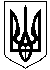 МІНІСТЕРСТВО ОСВІТИ І НАУКИ УКРАЇНИДЕПАРТАМЕНТ НАУКИ І ОСВІТИ ХАРКІВСЬКОЇ ОБЛАСНОЇ ДЕРЖАВНОЇ АДМІНІСТРАЦІЇДЕРЖАВНИЙ НАВЧАЛЬНИЙ ЗАКЛАД«ХАРКІВСЬКЕ ВИЩЕ ПРОФЕСІЙНЕ УЧИЛИЩЕ № 6»Н А К А З09.10.2017	 № 148-ом. ХарківПро проведення училищнихолімпіад з загальноосвітніхпредметів	З метою підвищення зацікавленості учнів до вивчення загальноосвітніх предметів, а також удосконалення рівня викладання,НАКАЗУЮ:Провести училищні олімпіади з загальноосвітніх предметів:з інформатики – 17.10.2017з української мови та літератури – 17.10.2017з історії – 18.10.2017з хімії – 19.10.2017з математики – 20.10.2017з іноземної мови (англійська) – 23.10.2017з фізики – 24.10.2017з правознавства – 25.10.2017 з біології – 26.10.2017Для проведення олімпіад створити журі у складі:інформатика:Голова журі: Тарабаренко Л.Ю. – заст. директора з НВР.Члени журі: Подвойська Л.М. – викладач, голова методичної комісії.українська мова та література:Голова жура: Тарабаренко Л.Ю. – заст. директора з НВР.Члени журі: Пашкова В.М. – викладач, голова методичної комісії; Буханцова С.М. – викладач.історія:Голова журі: Тарабаренко Л.Ю. – заст. директора з НВР.Члени журі: Лєвіна А.В. – викладач; Пашкова В.М. – голова методичної комісії.хімія:Голова журі: Тарабаренко Л.Ю. – заст. директора з НВР.Члени журі: Ярмолюк О.В. – викладач; Висоцький М.І. – голова методичної комісії.математика:Голова журі: Тарабаренко Л.Ю. – заст. директора з НВР.Члени журі: Дріль О.В. – викладач; Висоцький М.І. – голова методичної комісії.іноземна мова (англійська):Голова жура: Тарабаренко Л.Ю. – заст. директора з НВР.Члени журі: Кошелєва Т.О. – викладач; Пашкова В.М. –голова методичної комісії.фізика:Голова журі: Тарабаренко Л.Ю. – заст. директора з НВР.Члени журі: Висоцький М.І. – викладач; Дріль О.В. – викладач.правознавство:Голова журі: Тарабаренко Л.Ю. – заст. директора з НВР.Члени журі: Лєвіна А.В. – викладач; Пашкова В.М. – голова методичної комісії.біологія:Голова журі: Тарабаренко Л.Ю. – заст. директора з НВР.Члени журі: Долженкова О.О. – викладач; Висоцький М.І. – голова методичної комісії.Журі підвести підсумки олімпіад, визначити переможців для участі у обласних олімпіадах.Викладачам, учні яких вийшли переможцями олімпіад, організувати і проводити систематичну підготовку до обласних олімпіад.Викладачам Дріль О.В., Пашковій В.М., Лєвіній А.В., Долженковій О.О., Висоцькому М.І., Ярмолюк О.В., Кошелєвій Т.О. до 28.01.2018 представити матеріали, підготовлені для участі в обласній виставці методичних розробок.Заступнику директора з НВР Тарабаренко Л.Ю. звіт про проведення училищних олімпіад і замовлення на участь команд у обласних олімпіадах направити до НМЦ ПТО у Харківській області.Директор ДНЗ ХВПУ № 6						В.М. Костоглодов